Задание № 3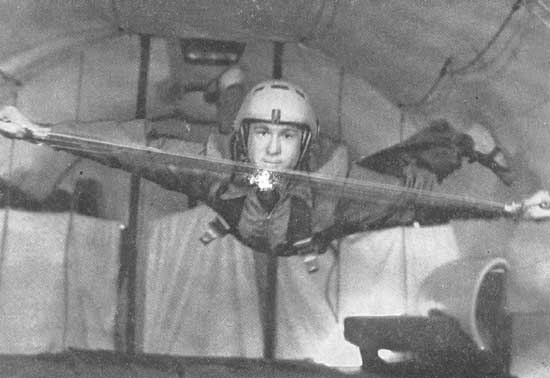 Предположите, почему космонавт испытывает состояние невесомости?Ответ обоснуйте.